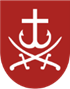 КОМУНАЛЬНИЙ ЗАКЛАД«ЗАГАЛЬНООСВІТНЯ ШКОЛА І-ІІІ СТУПЕНІВ №4ІМ. Д.І. МЕНДЕЛЄЄВА ВІННИЦЬКОЇ МІСЬКОЇ РАДИ»НАКАЗ01.09.2021				м. Вінниця	                                                   №___ Про створення комісіїз розгляду випадків булінгуу закладі освіти       На виконання Закону України № 8584 від 18.12.2018 р. «Про внесення змін до деяких законодавчих актів України щодо протидії булінгу», відповідно до методичних рекомендацій Міністерства освіти, науки та молоді, з метою виявлення та протидії булінгу серед учасників освітнього процесу, швидкого реагування на такі випадки,НАКАЗУЮ:1.Створити комісію з розгляду випадків булінгу серед учасників освітнього процесу у такому складі:Голова комісії –    директор  закладу Загородня Г.В.  ; Секретар комісії -  соціальний  педагог  Мандренко О.М. ;Члени комісії: Регеша Т.М. – заступник директора з виховної роботи; Швєдова Т.І. – практичний психолог; Тюлєнєв Є.М. – вчитель права ;Ганапольський О.С. – класний керівник 8-Б класу; Тісовська Л.М.- класний керівник 11-В класу.   2.У випадках скликання комісії до її роботи залучати батьків, чиї діти причетні до випадків булінгу.3. Засідання комісії проводити у випадку письмової заяви директору школи.4. З метою профілактики проявів негативної поведінки учнів, чиї дії у майбутньому можуть кваліфікуватися як булінг, невідкладно скликати засідання комісії та залучати батьків учнів до її засідань.4. До роботи комісії залучати  шкільного офіцера  та представників ювенальної превенції.5. Класним керівникам постійно проводити роз’яснювальну роботу з учнями та батьками щодо їх відповідальності за дії, які прирівнюються до булінгу.6. Довести до відома усіх педагогічних працівників про персональну відповідальність за випадки булінгу з їх боку чи спробу втаємничення таких випадків зі сторони учнів чи колег по роботі.7. З даним наказом ознайомити усіх педагогічних працівників, учнів та їх батьків.8. Контроль за виконанням наказу покласти на заступника директора школи з виховної роботи Регешу Т.М.Директор закладу                                      Галина ЗагородняТ.М. Регеша56-23-89